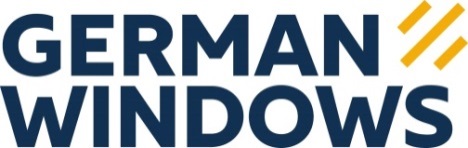 PresseinformationGERMAN WINDOWS, Woorteweg 12, 46354 Südlohn-OedingAbdruck honorarfrei. Belegexemplar und Rückfragen bitte an:dako pr, Manforter Str. 133, 51373 Leverkusen, Tel.: 02 14 – 20 69 1008/19-07GW GERMAN WINDOWS Südlohn GmbHWeiter voll auf KursEin Jahr Vollsortimenter: German Windows zieht positive Bilanz nach Sachsenfenster-ÜbernahmeSüdlohn/ Rammenau (d-pr) – Eine Investition, die sich auszahlt: Mit Übernahme der traditionsreichen Sachsenfenster GmbH im Sommer 2019 vollzog German Windows (Südlohn-Oeding, NRW) seinen Schritt zum Vollsortimenter. Ein Jahr danach zieht der Münsterländische Familienbetrieb positive Zwischenbilanz. So zeige sich mittlerweile ein Großteil der German Windows-Stammkundschaft offen für im Inland produzierte Holzfenster. Dank der guten Auftragslage konnte bereits das reguläre Vertriebsgebiet von Sachsen und Umland auf Bayern und Baden-Württemberg ausgeweitet werden. Um diesen Trend fortzusetzen, kündigt German Windows zudem siebenstellige Investitionen in die Produktion am Standort Rammenau (Sachsen) an. Nur wer investiert, kriegt auch was raus. Diese Kaufmannsweisheit bestätigt nun Fensterhersteller German Windows aus dem Münsterländischen Südlohn-Oeding: Vor rund einem Jahr übernahm das Familienunternehmen den traditionsreichen Holzfensterhersteller Sachsenfenster (Rammenau). Ziel von German Windows war es, sich als Vollsortimenter mit den Werkstoffen Holz, Alu und Kunststoff im deutschen Fenstermarkt aufzustellen und zugleich den Standort Rammenau wieder in eine erfolgreiche Zukunft zu führen. Anders als bei Übernahmen oft üblich, verzichtete das Unternehmen bewusst auf einen Stellenabbau: Stattdessen wollte man das langjährige Knowhow der bestehenden Mitarbeiter nutzen und so voneinander lernen können. Investition in die eigene ZukunftAn diesem Weg konnte German Windows festhalten: Trotz der Corona-Pandemie mussten weder Stellen abgebaut noch auf Kurzarbeit zurückgegriffen werden. „Tatsächlich ist die Auftragslage sehr positiv. Dabei exportieren wir unsere Holzfenster mittlerweile bis nach Frankreich. Anfragen aus den Benelux-Staaten liegen uns ebenfalls vor“, freut sich Prokurist Helmut Paß. Sachsenfenster war zuvor größtenteils im Montagegeschäft tätig, hatte daher weniger Stammkundschaft im Handelsbereich. Unter der Flagge von German Windows konnten die Auftragseingänge hier binnen eines Jahres gesteigert werden. Folgerichtig weitete das Unternehmen sein Vertriebsgebiet bereits von Sachsen und Umland bis nach Bayern und Baden-Württemberg aus.Um der hohen Nachfrage auch weiterhin gerecht zu werden, rüstet German Windows seinen Rammenauer Standort auf: Mit einer Investition von über einer Million Euro sollen noch in diesem Jahr eine neue Holzverarbeitungsmaschine installiert sowie Umbauten in der Produktionshalle getätigt werden. Auch in die Modernisierung der EDV-Systeme soll ein Teil des Geldes fließen, um so die Effizienz weiter zu steigern. „Damit wir auch die Arbeitseinsätze der Kolleginnen und Kollegen effizienter gestalten können, suchen wir zudem noch Unterstützung in der Arbeitsvorbereitung“, so Personalchefin Denise Schiffer. „Über qualifizierte Bewerbungen freuen wir uns daher jederzeit.“Weitere Informationen zum Holzfensterportfolio von German Windows erhalten interessierte Fachhändler und Fensterprofis unter www.germanwindows.de.ca. 3.100 ZeichenDieser Text sowie printfähiges Bildmaterial sind auch online abrufbar unter: www.dako-pr.de.Hintergrund Fensterbauer German Windows ist bereits seit über 35 Jahren eine feste Größe im deutschen Fenstermarkt. Vor der strategischen Umfirmierung im Jahr 2016 noch unter dem Namen „Athleticos“ bekannt, arbeitet das von Manfred Frechen gegründete Familienunternehmen ausschließlich nach höchsten deutschen Qualitätsstandards. An sechs Standorten im gesamten Bundesgebiet beschäftigt German Windows mehr als 450 Mitarbeiter und produziert täglich bis zu 1.400 Fenstereinheiten. Durch Übernahme der Sachsenfenster GmbH & Co. KG und deren rund 50 Mitarbeiter am 1.6.2019 erweiterte das Unternehmen seine Kompetenzen gezielt um den Werkstoff Holz. Mit Fenstern und Türen aus Kunststoff, Aluminium und Holz im Portfolio gilt German Windows seitdem als Vollsortimenter.Bildunterschriften[19-07 Standort Rammenau]Im Sommer 2019 übernahm Fensterbauer German Windows (Südlohn-Oeding) die insolvente Sachsenfenster GmbH in Rammenau. Nach rund einem Jahr als Vollsortimenter zieht das Unternehmen nun eine positive Bilanz. Foto: GW GERMAN WINDOWS, Südlohn-Oeding[19-07 Holzfenster]Mehr Kundschaft im Handelsbereich: Die Nachfrage nach Holzfenstern „made in Rammenau“ konnte binnen eines Jahres gesteigert werden. Foto: GW GERMAN WINDOWS, Südlohn-Oeding[19-07 LKW]Unter der Flagge von German Windows konnte der Produktionsstandort Rammenau sein Vertriebsgebiet nach Bayern und Baden-Württemberg ausweiten. Auch Frankreich wird bereits beliefert, Anfragen aus der Benelux-Union liegen vor. Foto: GW GERMAN WINDOWS, Südlohn-OedingRückfragen beantwortet gernGERMAN WINDOWS		           	dako pr corporate communicationsDenise Schiffer			           	Sina Kasper	Tel.: 0 28 62 – 95 08-120	           	Tel.: 02 14 – 20 69 1-0		Fax: 0 28 62 – 95 08-121	           	Fax: 02 14 – 20 69 1-50Mail: d.schiffer@germanwindows.de    	Mail: s.kasper@dako-pr.de